Obrazek do fragmentu 1Tes4:13-18 (1Tes4:13) Nie chcemy też, bracia, abyście byli nieświadomi losu tych, którzy zasnęli. Nie musicie się smucić, jak ludzie bez nadziei. (14) Otóż jak wierzymy, że Jezus umarł i zmartwychwstał, tak też wierzymy, że Bóg — przez Jezusa — poprowadzi wraz z Nim do wieczności tych, którzy zasnęli. (15) To wam podajemy jako Słowo Pańskie: My, którzy pozostaniemy przy życiu aż do przyjścia Pana, nie wyprzedzimy tych, którzy zasnęli. (16) Gdyż sam Pan zstąpi z nieba z wyraźnym rozkazem, przy wtórze głosu archanioła i przy dźwiękach trąby, w którą Bóg każe zadąć. Wtedy najpierw powstaną ci, którzy umarli w Chrystusie. (17) Potem my, którzy pozostaniemy przy życiu, razem z nimi zostaniemy porwani w obłokach, w powietrze, na spotkanie Pana — i tak już na zawsze z Nim pozostaniemy. (18) Tymi słowami dodawajcie sobie otuchy.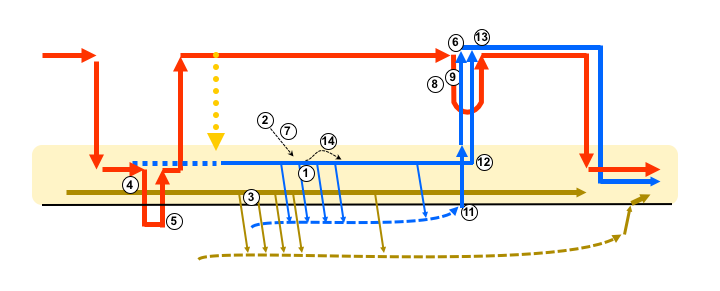 Legenda do obrazka:Na górze jakieś sprawy niebiańskie, w środku ziemskie, na dole świat zmarłych (cokolwiek to znaczy).Linia czerwona - Mesjasz, Pan Jezus.Linia niebieska - uczniowie Pana Jezusa, kościół (rozumiany szeroko) i zbór w Tesalonikach (wąsko).Linia brązowa - jacyś inni ludzie, pewnie nie uczniowie Pana Jezusa, skoro uczniów wyróżniam na niebiesko.Czarna cienka strzałka przerywana - listy, pisma, słowa (brakuje ap. Pawła)Linia żółta - zesłanie Ducha Świętego (zostało z innego schematu, ale nie chcę wywalać).Czego nie ma na obrazku i domalować powinienem ale nie domaluję: trąbiące trąby, aniołów wydających głos, apostoła Pawła piszącego list, obłoki, Pana Boga malować mi się nie chce, ale gdzieś tu też jest.Po prawej jest powtórne przyjście Pana Jezusa na ziemie ze swoimi świętymi - ale to już inny schemat, choć jest tam też drugie zmartwychwstanie, to na sąd ostateczny (Ap 20).Opis numerków co się na nim pojawiają.Niektórzy uczniowie z kościoła w Tesalonikach zasnęli.Paweł nie chce aby uczniowie byli nieświadomi losu tych, którzy zasnęli - pisze więc do nich list.Paweł pisze, że są gdzieś ludzie, którzy się smucą, bo nie mają nadziei i że uczniowie nie muszą się tak smucić.Wierzymy, że Jezus umarł.Wierzymy, że Jezus zmartwychwstał.Wierzymy, że Bóg poprowadzi wraz z Jezusem do wieczności tych, którzy zasnęli.List Pawła jest jak Słowo Pańskie.My, którzy pozostaniemy przy życiu aż do przyjścia Pana, nie wyprzedzimy tych, którzy zasnęli.Gdyż sam Pan zstąpi z nieba z wyraźnym rozkazem.Rozkaz Boga dotyczyć też będzie głosów archaniołów i dźwięków trąby.Najpierw powstaną ci, którzy umarli w Chrystusie.Potem ci, którzy pozostaniemy przy życiu, zostaną z tymi zmartwychwstałymi porwani w obłoki, w powietrze, na spotkanie Pana.Wszyscy uczniowie zawsze już pozostaną z Panem.Uczniowie słowami tego listu mają dodawać sobie otuchy.